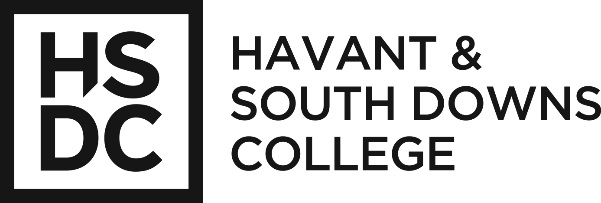 Job Description:Key Purpose:Key Responsibilities and Accountabilities:Cross-College Responsibilities and Accountabilities:This job description is current as at the date shown below.  In consultation with you, it is liable to variation by management to reflect or anticipate changes in or to the job.  You are liable to undertake such other duties as may reasonably be required of you, commensurate with your grade, at your initial or present place of work or at any other of the College’s operational sites.Person SpecificationKey to assessment methods:A = ApplicationI = InterviewP = PresentationW = Written assessmentPost:IT Lecturer Salary Grade:£28,890 - £35,112 depending on experience and qualificationsResponsible to:Head of DepartmentResponsible for:1To ensure outstanding success and progression of all students within the relevant Department through the delivery of, inspirational teaching, learning, assessment and support. These could be in a variety of roles-: Course Manager, Lecturer, Tutor and Assessor2To be a key member of the Department.3To engage collaboratively with all colleagues in their roles as course leaders , teachers, assessors and to support staff in developing and contributing to a culture of high expectations, high standards, mutual respect both within the Department and collegeATo plan and deliver high quality teaching, learning, assessment and support leading to excellent retention, achievement and success rates.BTo deliver formal scheduled teaching duties as follows: teaching; tutorials (as appropriate) and student assessment.CTo attend monthly/termly meetings (to include the sharing of good practice and resources with other colleagues) or as otherwise instructed DTo record, share and regularly monitor student progress.ETo prepare schemes of work, keep relevant records and undertake all administration relevant to teaching duties.FTo attend parents’ evenings, participate in student reviews, reference writing, and the setting and marking of assessed work. GTo set and mark internal examinations and moderate subjects/modules, as appropriate.HTo deliver effective student guidance and participate in the course evaluation processes. Carry out the processes involved in completing student learning agreements.ITo undertake relevant effective personal professional development and training as required JYou are liable to undertake such other duties as may reasonably be required of you, commensurate with your grade, at your initial or present place of work or at any other of the College’s operational sites.1Participate in Performance Management and professional development activities as required. 2Value and promote diversity and equal opportunities.3Work within health and safety guidelines and be aware of your responsibilities for health and safety. 4Adhere to all College policies and procedures.5Be responsible for safeguarding and promotion of the welfare of children, young people and vulnerable adults. QUALIFICATIONS & TRAININGEssentialDesirableHow assessediDegree in relevant subject.EAiiCertificate in Education/PGCE or equivalent.EAKNOWLEDGE, EXPERIENCE & UNDERSTANDING (CURRENT)ivEvidence of good results including retention, success and high grades of achievers where appropriate. High level of knowledge of IT teaching.DvExperience of teaching IT DA IviProven track record of personal recent teaching success shown by high student achievement in ITDA IviiExperience of teaching up to Level 4DA IviiiUp to or at least 2 years’ experience in teaching IT to full-time or part-time students.DixTo able to offer pastoral support to cohort teaching group. EixConfident and creative use of IT to promote and enhance learning and social media literate.EA ISKILLS & ATTRIBUTESxExcellent communication skills.EA IxiSound understanding of and commitment to safeguarding and equality and diversity in the context of education.EA IxiiA passion for both your subject and for student success.EA IxiiiA flexible and proactive approach; and an ability to react quickly to changes in circumstances and environment.EA IxivSelf motivated with the ability to be innovative and display initiative.EA IxvAbility to multi task and cope with a demanding work schedule.EA I